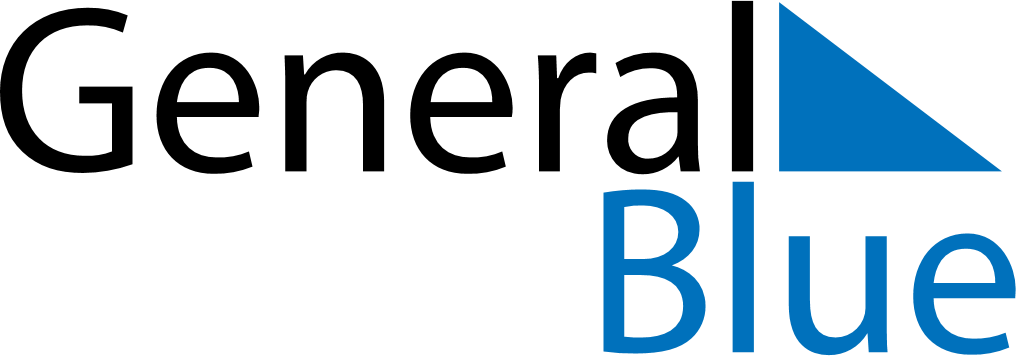 January 2023January 2023January 2023January 2023NicaraguaNicaraguaNicaraguaSundayMondayTuesdayWednesdayThursdayFridayFridaySaturday12345667New Year’s Day891011121313141516171819202021Birthday of Rubén Darío2223242526272728293031